Timestables chart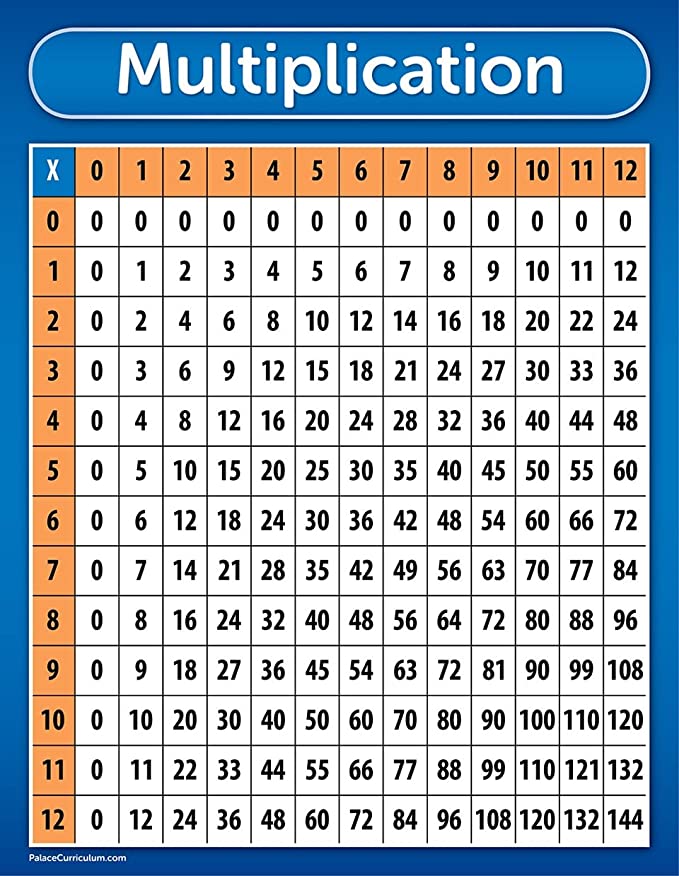 